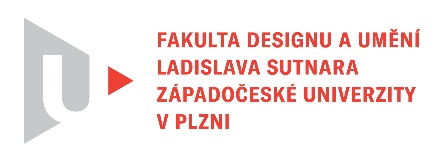 Protokol o hodnoceníkvalifikační práce Název bakalářské práce: Stolování v příroděPráci předložil student: Martin HANZELKAStudijní obor a specializace: Design, specializace Produktový design II Hodnocení vedoucího prácePráci hodnotil: Mgr. art. Jan KorabečnýCíl práceDeklarovaný cíl byl splněn. Model i vizualizace jsou provedeny kvalitně. Stručný komentář hodnotiteleStudent Martin Hanzelka  se ve své práci věnuje návrhu přenosného dřívkového vařiče. Téma vzešlo ze širšího okruhu témat, obvykle spojených s přípravou jídel ve volné přírodě. Vařič je navržený podle základní specifikace produktu, kterou si student vypracoval. V počátečních fázích návrhu pomáhá i jednoduchý storyboard, který jasně definuje různé situace, do kterých navrhuje výrobek. Samotný design je z mého pohledu velmi estetický, s důrazem na drobné detaily. Plochy jsou vymodelovaný kvalitně, uspořádány povětšinou logicky.  Prezentační model  je vyroben důsledně s citlivě zasazenými detaily.  V textové části je obsáhle  popsána historie campingových aktivit, je zde naznačena a vysvětlena pravděpodobná technologie výroby. Škoda jen, se nejedná o funkční vzorek, ale model z 3d tiskárny. Myslím, že řada detailů by se v reálném materiálu chovala jinak, než autor předpokládá. Nemuselo by to vést k výrazným designovým změnám, ale je škoda, že se nepokusil o ověřovací funkční model-  tedy vyzkoušet si například ohřát litr vody. Tahle se pohybujeme spíše v rovině teorie a spekulací.Samotný výraz práce je seriózní, nepouští se do experimentů. Možná by bylo zajímavé pracovat i možným „očouzením“ a opotřebením  - a experimentovat s nimi jako s designovými prvky? Přiložený  textový materiál je obsáhlý, vizualizace detailně provedené a kvalitní, nechybí rozměrový výkres.  Úprava je vlastní a je netypická pro závěrečné práce, doporučuji se držet zažitých standardů.Vyjádření o plagiátorstvíPráce není plagiátem.4. Navrhovaná známka a případný komentářNavržená známka výborně s podmínkou: Autor doloží například krátké video, jak na tvarově velmi blízkém zařízení ohřeje litr vodyPokusí se výrobek vymezit vůči platné legislativě a vysvětlí, kde a jak jej mohu bez obav používat.Datum: 19. 5 2023					Podpis: Mgr. art. Jan KorabečnýTisk oboustranný